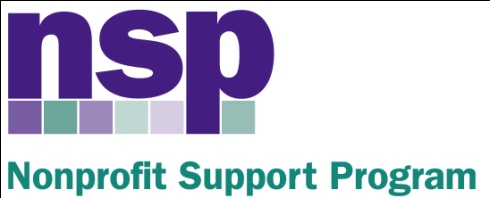  Foundation for Public GivingNonprofit Support ProgramBuilding Evaluation Capacity (BEC) Program Class of 2015, Session 2February 10, 20168:30 – 12:00    AGENDAEVALUATION LOGIC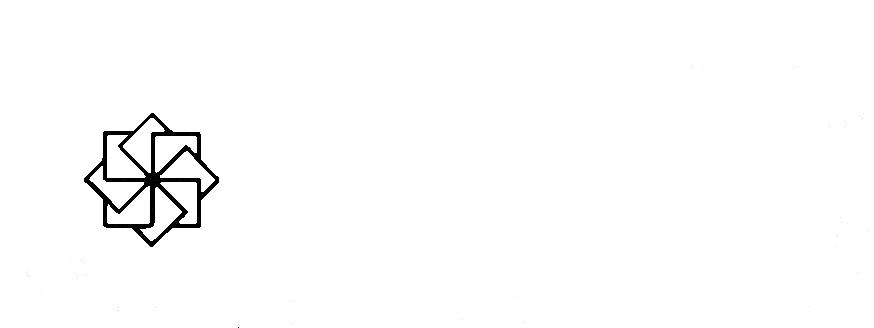 8:30Feedback and Review8:40Agency Introductions9:00Evaluation Logic and Logic Models: Overview9:20The Logic Model Scramble, and Assessment 9:45Pathway Maps/Logic Model Reminders 10:05BREAK10:15Outcomes, Indicators and Targets10:45Outcomes/Indicators/Targets Match Up11:05Backwards Mapping11:15Logic Model Development11:45 0Varying Formats of Logic Models;  Session Wrap-UpHWComplete the logic model for your selected project – Send to Anita by 2/17BRING A SURVEY FROM YOUR ORGANIZATION TO NEXT CLASS